BIOLOGY PAPER 1 FORM 3 MARKING SCHEME MID TERM 3 20221. Insects blood is not used for transportation of respiratory gases.2. (i) 	Reabsorption of salts.	(ii)	reabsorption of water.3.	Lack of O2 for respiration.4.	(i) 	Crossing over.	(ii) 	Variations; which may lead to new genetic forms either advantages or disadvantages to the 		Organism/may lead to evolution.5.		To roots/stems for storage.Oxidized to produce energy.Converted into fats and oilsConverted into cellulose to make new cell walls						(Any 2)6. (a) Golgi bodies	(b) Smooth endoplasmic reticulum	(c) Lysosomes					7.	Cold days	Contraction of erector Pilli muscles; hair lies flat hence the dog appears larger; /vasoconstriction.	Hot days	Relaxation of erector Pilli muscles, hair lies flat hence the dog appears smaller; /vasodilation.8.	(a) O2 is used by body cells for respiration.	(b) CO2 is released by body cells during respiration.9.	(a) 	Aquatic ecosystem	(b) 	The shorter the food chain, the more energy can be derived from it, hence the larger the population it 		can support10. Diabetes mellitus – condition resulting from insufficient production of insulin causing presence of 	 glucose in urine.		 Diabetes insipidus – A condition where less of antidiuretic hormone is secreted hence large volume of 	water is passed out in urine.11. (a) Gas produced during anaerobic respiration.	 (b) Glucose 	Ethanol + Carbon (IV) oxide + Energy	 (c) To remove O2; cooling provide suitable temperature for enzymatic reaction /avoid destroying/killing		yeast12. (i)  Ammonia	 (ii) Uric acid13. (i) Plasmodium sp	 (ii) Schistosoma sp14. (i) Coarse adjustment knob	(ii)mirror 
15. Have air spaces to facilitate buoyancy16. 	Cools the plantsTurgidity in plantsEnables the plant loose excess water into atmosphere.17. 	Thick-walled – Help to strengthen and support the stemLignified walls18. 	Millipedes have two pairs of legs per segment.Tsetse fly has wingsSpider has a cephalothorax19.	(i) 	Identical twins arise when a male gamete fertilizes the same ovum in an ovary and hence the 		similarity	(ii)	Fraternal twins arise when male gametes fertilizers ova from different ovaries20.	The diagram below illustrates a Nephron from a mammalian kidney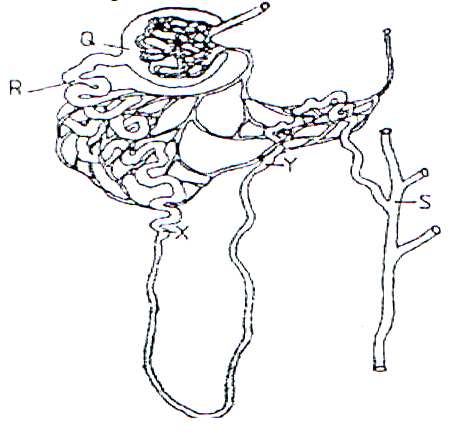 Name the fluid in the part labeled Q								(1mk)Glomerular filtrateIdentify the process responsible for the formation of the fluid named in (a) above.		(1 mk)Ultra-filtration/pressure filtration;Which two hormones exert their effect in the Nephron?Antidiuretic hormone/vasopressin; Aldosterone;21.	(a)	Osmosis	(b) The amount of sucrose solution increase; the sucrose solution has higher osmotic pressure hence 		passes into the potato cavity.	(c)	There would be no movement of water; because the photoplasm is killed by boiling, hence the semi-		permeable membrane.22.a) 22 chromosomesb)33 chromosomesc) 11 chromosomes23a)quantitative permanent increase in a size of an organismb)quantitative complexty of cells24.-stored food in the cotyledon is hydrolysed and  used to make energy used for germination25.  a)     X - Epicotyl;Y - Radicle; rej Radicalb)    Epigeal germination;c)     Provides anchorage; to growing seedling / absorb water/ mineral salt; form the soil26.  a)     Sister chromatids separate; sister chromatids move to opposite poles. Accept chromatids separate at the centromere.b)    - Gametes formation (accept formation of sex cells);- Source of variation ;27. i)    Insect             1 × 1 = 1 markii)  Epiqynous     1 markiii) Heterostyly - shorter stamens than pistils renders it impossible for the pollen grains from stamens to reach the stigma 1 mark28.-hydrolysing and dissolving food-transporting dissolved food substances-softening the testa-provide a medium for enzyme to act on -activate the enzyme29.-undeveloped embryo-chemical inhibitors-low concentration of hormones-hard impermeable seed coat-absence of light wavelength-freezing of seeds30)-apical meristemcock cambium meristem-vascular cambium